SCENES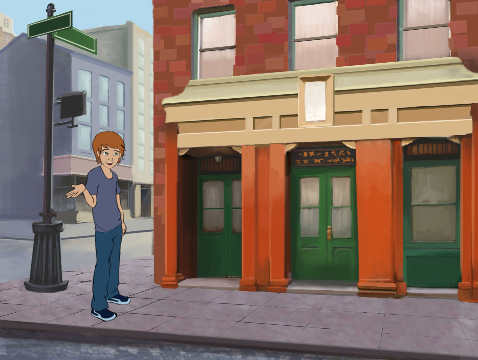 WHAT IS THE DIFFERENCE BETWEEN THE STAGE AND SPRITES?In this activity, you will create a project that experiments with backdrops, like a story with multiple scenes or a slideshow.START HERE
 Login to your scratch account
 Click your name in the top right corner and select my class

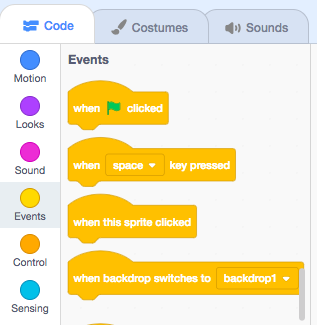 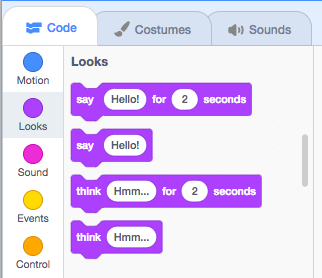 Open a new project with the “create” button 

Choose from the library, paint, or upload multiple backdrops (at least 3) into your project.

Experiment with blocks from the Looks and Events categories to initiate switching backdrops.
Add scripts to the stage and sprites to coordinate what happens when the backdrop changes in your project!
Upload finished project to the class studio called “Scenes”Complete the “Scenes” Reflection on the MMS STEM website 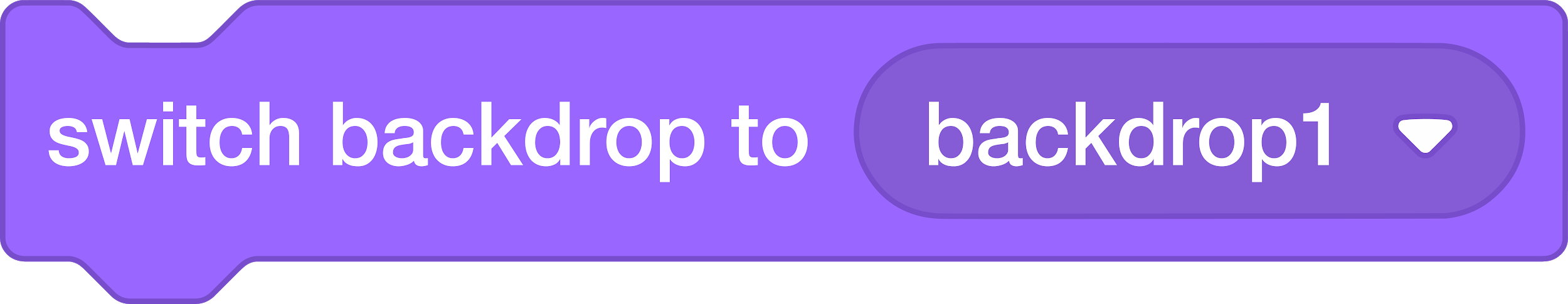 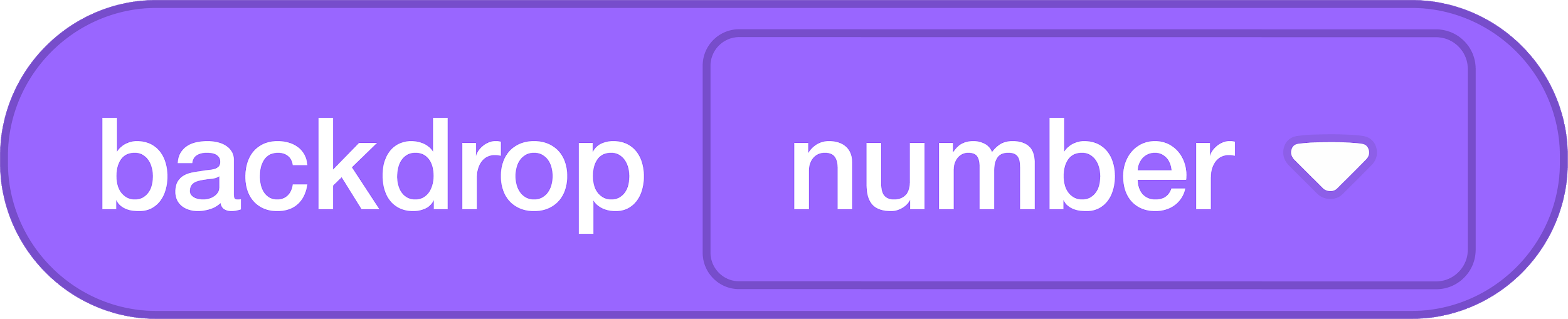 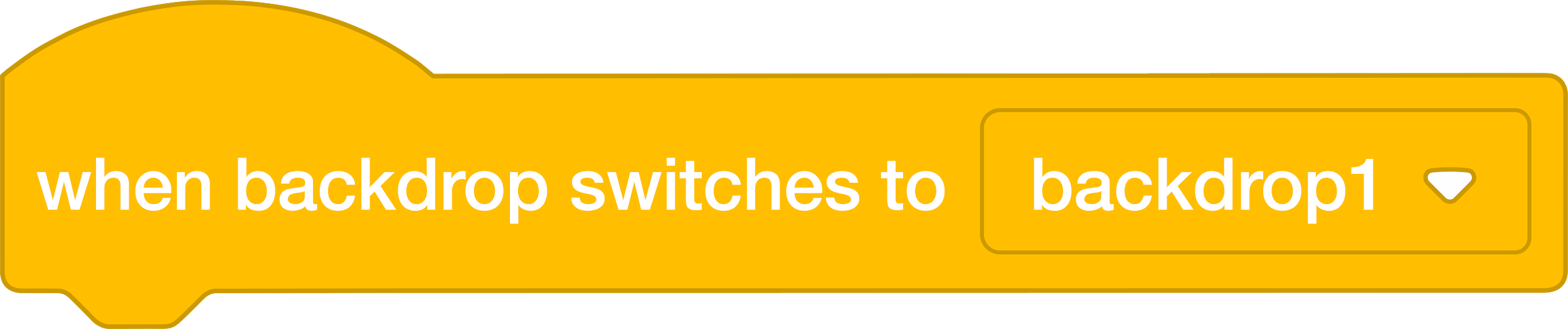 